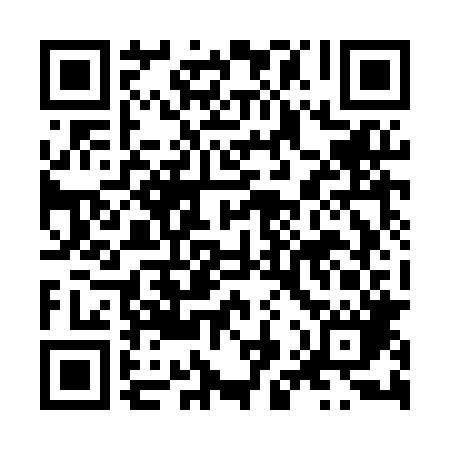 Prayer times for Kolonia Ciechomin, PolandMon 1 Apr 2024 - Tue 30 Apr 2024High Latitude Method: Angle Based RulePrayer Calculation Method: Muslim World LeagueAsar Calculation Method: HanafiPrayer times provided by https://www.salahtimes.comDateDayFajrSunriseDhuhrAsrMaghribIsha1Mon4:066:0612:365:037:068:592Tue4:046:0412:365:047:089:013Wed4:016:0212:355:057:109:044Thu3:585:5912:355:067:129:065Fri3:555:5712:355:087:139:086Sat3:525:5512:345:097:159:107Sun3:495:5312:345:107:179:138Mon3:465:5012:345:117:189:159Tue3:435:4812:345:137:209:1810Wed3:405:4612:335:147:229:2011Thu3:375:4412:335:157:239:2212Fri3:345:4112:335:167:259:2513Sat3:305:3912:335:177:279:2714Sun3:275:3712:325:187:299:3015Mon3:245:3512:325:197:309:3216Tue3:215:3312:325:217:329:3517Wed3:185:3112:325:227:349:3818Thu3:155:2812:315:237:359:4019Fri3:115:2612:315:247:379:4320Sat3:085:2412:315:257:399:4621Sun3:055:2212:315:267:409:4922Mon3:015:2012:315:277:429:5123Tue2:585:1812:305:287:449:5424Wed2:555:1612:305:297:459:5725Thu2:515:1412:305:317:4710:0026Fri2:485:1212:305:327:4910:0327Sat2:445:1012:305:337:5110:0628Sun2:415:0812:305:347:5210:0929Mon2:375:0612:295:357:5410:1230Tue2:335:0412:295:367:5610:15